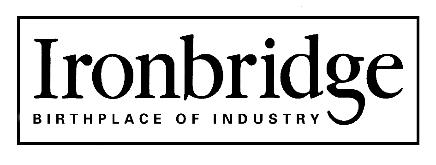 JOB DESCRIPTION AND PERSON SPECIFICATIONJOB TITLE:	Sales & Marketing ExecutiveREPORTS TO:	Marketing & Communications ManagerLOCATION:	Coalbrookdale, TelfordHOURS:	36.5 hrs pwSALARY:	c. £20,000FUNCTION:	The Sales & Marketing Executive will be a proactive member of the marketing and sales team with key responsibilities in promoting the museums to specific markets including the coach & travel trade industry and wedding/conferencing hire prospects. They will answer incoming enquiries, process bookings, make proactive sales calls and visits, handle internal communications and coordinate marketing planning and administration.DUTIES INCLUDEGroups & Travel TradeResearching, identifying and developing new prospects in the travel trade, coach holiday and group day trip businessProactively generating sales leads through outbound telephone calls, face-to-face visits and at travel trade shows and eventsDeveloping ongoing and positive relationships with new & existing coach & travel trade clientsAssisting the Marketing & Communications Manager in developing a Sales & Development Plan for growing the coach & travel trade businessCoordinate all aspects of the group booking process - secure orders, process bookings on the Galaxy EPOS system, communicate bookings and associated information to colleaguesProactively selling catering packages, tours & add-ons to groups and travel trade clientsResearching opportunities to promote the museums to the coach industry and travel trade including advertising, exhibitions & trade shows, familiarization visits and partner packagesAchieve and surpass targets in sales numbers, growth, revenue and retentionMonitor performance against KPI’s including enquiry conversions, average transactions etc.Ensuring that all data is processed & recorded in-line with Data Protection Policy & Law.Marketing & SalesWorking with our partner market research company to facilitate on-site surveys and coordinate, analyse and disseminate the research resultsLiaising with local, regional and national partner organizations to ensure that museum promotions, offers & news are up-to-date and communicated effectivelyAttending promotional shows, exhibitions, conferences and other events as a representative of the museumsSending internal communications to staff, volunteers, Friends’ and other groups using the museums email systemsPerforming administrative tasks in the marketing department including photocopying, sorting mail, arranging mailings, raising purchase orders and ensuring the departmental budget is tracked and kept up to dateAssisting the Marketing & Communications Manager and the Social Media Coordinator with sourcing and posting content on the Museums’ social media channelsManaging the press cutting service to record all press coverage of the museumsAdministering third-party sales & promotional portals.Conference & BanquetingBeing the first point of contact for Conference & Banqueting and WeddingsManaging the diary and financial administration for venue hireRepresenting the Museum at hospitality and wedding trade showsAssisting the Catering & Hospitality team with client show rounds.GeneralActing as holiday cover for the Education Administrator and be the point of contact for school/learning enquiries & bookings in their absenceEnsuring the office is kept safe and tidy and in-line with internal health & safety regulationsMaintaining an up-to-date record of departmental spending to ensure budgetary limits are followedMonitoring and updating departments health & safety checks using the museums’ systemsThe duties listed are not exhaustive and may be varied from time to time as dictated by the changing needs of the Museum. The post holder will be expected to undertake other duties as appropriate and as requested by their manager.PERSON SPECIFICATIONSkills and ExperienceCan demonstrate a genuine passion and understanding of the power and benefits of proactive sales for an independent charityAt least 3 years’ experience of working in a busy sales environment with a track record in hitting ambitious sales targetsExperience of working at an advanced level with computerised booking systemsExcellent IT skills including Microsoft Office 365Familiar with sales management tools and preparing reportsGood analytical skills in order to review research and feedback and recommend improvementsExcellent project and time management skills with the ability to prioritise tasks and manage own workloadSelf-starter with initiative and enthusiasm and a positive ‘can do’ approachComfortable working in multi-disciplinary groupsCustomer focused with excellent interpersonal and communication skillsEnthusiasm for IGMT’s work Be able to drive and have access to their own vehicleBe prepared to work evenings and weekendsThe post holder will be based at the Museums’ head office in Coalbrookdale but may be required to work at any of the locations at which the business of the Museum is conducted.SIGNED (postholder):		……………………………………………………….…DATE:				…………………………………..…………SIGNED (line manager);	……………………………………………………….…DATE:				…………………………………..…………SIGNED (CEO):		……………………………………………………….…DATE:				…………………………………..…………This job description is subject to periodic review.